В распоряжении начальника имеется бригада рабочих в составе 24 человек. Их нужно распределить на день на два объекта. Если на первом объекте работает t человек, то их суточная зарплата составляет 4t2 у. е. Если на втором объекте работает t человек, то их суточная зарплата составляет t2 у. е. Как нужно распределить на эти объекты бригаду рабочих, чтобы выплаты на их суточную зарплату оказались наименьшими? Сколько у. е. в этом случае придется заплатить рабочим?Х- число рабочих на первом обьекте,24-х – на втором обьектеПа первом 4х2. (24-х)2=576-48х+х2F(x)=5х2-48х+576 функция суточной зарплаты,Найдем производную, получим 10 x-48, x=4,8По смыслу задачи х- натуральное, следовательно , проверянем лижайшиеХ=4      80-192+576=464Х=5     125-240+576=461 Наименьшее значеие получится при 5 рабочих на первом участке 19 на втром, сумма выплат составит 461 у.еВ двух областях есть по 20 рабочих, каждый из которых готов трудиться по 10 часов в сутки на добыче алюминия или никеля. В первой области один рабочий за час добывает 0,2 кг алюминия или 0,2 кг никеля. Во второй области для добычи х кг алюминия в день требуется  человеко-часов труда, а для добычи y кг никеля в день требуется  человеко-часов труда.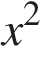 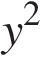 Обе области поставляют добытый металл на завод, где для нужд промышленности производится сплав алюминия и никеля, в котором на 1 кг алюминия приходится 1 кг никеля. При этом области договариваются между собой вести добычу металлов так, чтобы завод мог произвести наибольшее количество сплава. Сколько килограммов сплава при таких условиях ежедневно сможет произвести завод?В первой области будет произвдено за день 20*10*0,2=40 кг любого металлаХ- кг алюминия в первой области, 40-х кг никеляУ кг алюминия во второй области, потратили на производство алюминия у2 человеко часов. Тогда на производство никеля оснается 200-у2 человеко кг никеля будет произведеноОбщее количтсов сплава, произведенного заводом , будет равно сумме общего количсеква алюминия и никеля=10Для перевозки 500 маленьких и 26 больших блоков был выделен автомобиль грузоподъемностью 9,75 т. По техническим условиям он может перевозить не более 38 маленьких блоков. Габариты блоков таковы, что перевозка одного большого блока приравнивается к перевозке 18 маленьких. Большой блок весит 3,5 т, а маленький 0,25 т. Какое минимальное количество перевозок потребуется для перемещения всех блоков?2б+2м x1б+20м   y 25y= 25б+500м38м    z 2x+y большие блоки, 2x+y>26, y=26-2xМаленьке блоки2x+20y+38z>500, x+10y+19z>2502x+y>26 *9x+10y+19z>25018x+9y>23419x+19y+19z>484X+y+z> 25,….X+y+z=26